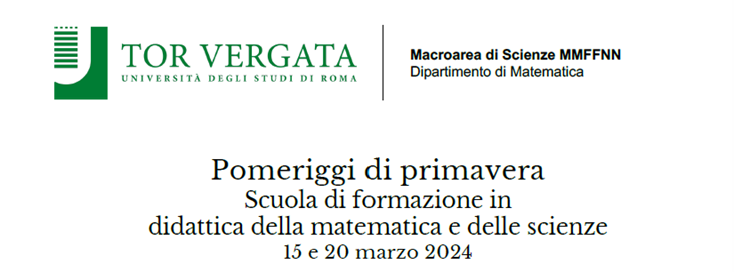 Pascalina didattica Zero+1Descrivi lo strumento: come è fatto?...................................................................... …………………………………………………………………………………………………………………… …………………………………………………………………………………………………………………… …………………………………………………………………………………………………………………… …………………………………………………………………………………………………………………. ………………………………………………………………………………………………………………… …………………………………………………………………………………………………………………..Descrivi lo strumento: come funziona?...................................................................... …………………………………………………………………………………………………………………… …………………………………………………………………………………………………………………… …………………………………………………………………………………………………………………… …………………………………………………………………………………………………………………. ………………………………………………………………………………………………………………… …………………………………………………………………………………………………………………..Descrivi lo strumento: a cosa serve?...................................................................... …………………………………………………………………………………………………………………… …………………………………………………………………………………………………………………… …………………………………………………………………………………………………………………… …………………………………………………………………………………………………………………. ………………………………………………………………………………………………………………… …………………………………………………………………………………………………………………..Descrivi almeno due modi per impostare un numero: ………………………………………… ………………………………………………………………………………………………………………….. …………………………………………………………………………………………………………………… …………………………………………………………………………………………………………………..Descrivi la procedura di esecuzione dell’addizione:…………………………………………… ………………………………………………………………………………………………………………….. …………………………………………………………………………………………………………………… …………………………………………………………………………………………………………………..      ………………………………………………………………………………………………………………….. ………………………………………………………………………………………………………………………Descrivi la procedura di esecuzione della sottrazione:……………………………………… ………………………………………………………………………………………………………………….. ……………………………………………………………………………………………………………………  …………………………………………………………………………………………………………………….…………………………………………………………………………………………………………………..Descrivi la procedura di esecuzione della moltiplicazione:………………………………… ………………………………………………………………………………………………………………….. ……………………………………………………………………………………………………………………  …………………………………………………………………………………………………………………..…………………………………………………………………………………………………………………..    ………………………………………………………………………………………………………………..Descrivi la procedura di esecuzione della divisione:…………………………………………… ………………………………………………………………………………………………………………….. …………………………………………………………………………………………………………………… ………………………………………………………………………………………………………………….. ………………………………………………………………………………………………………………….. ……………………………………………………………………………………………………………………